Приложение 2Таблица 1. Пример итоговой таблицы «Виды жесткости воды», выполненная учениками.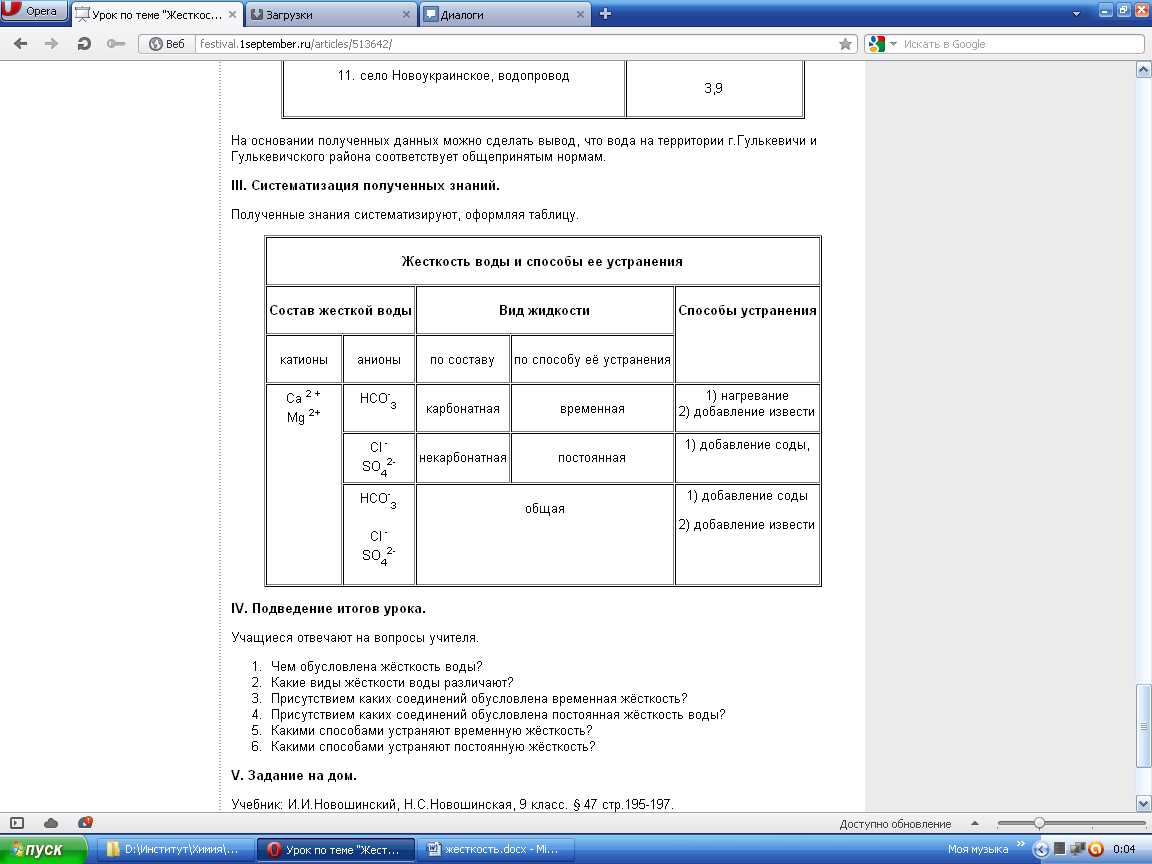 